16  август  2018й                                                                 16 августа 2018г    О создании комиссии по проверке готовности объектов   социальной сферы  и инженерной  инфраструктуры  к работе в осенне-зимний период 2018-2019 г.г.      В целях обеспечения своевременной подготовки к предстоящему осенне-зимнему периоду объектов социальной сферы и  инженерной инфраструктуры   на территории  сельского поселения  Буруновский сельсовет муниципального  района Гафурийский район Республики Башкортостан , администрация сельского поселения  Буруновский сельсовет    Постановляет :1.Создать  комиссию по проверке готовности  объектов  социальной сферы и инженерной инфраструктуры к работе в  осенне-  зимний  период 2018-2019 годов.( приложение № 1)2.Утвердить Положение о комиссии по проверке готовности  объектов  социальной сферы и инженерной инфраструктуры к работе в осенне-зимний период 2018-2019 годов. ( приложение № 2)3.Обнародовать настоящее постановление  путем размещения на информационном стенде в здании администрации сельского поселения. 4. Контроль  за выполнением постановления оставляю за собой. И. о. главы администрацииСельского поселенияБуруновский сельсоветМуниципального районаГафурийский  районРеспублики Башкортостан					А.М. АбдуллинПриложение  № 1                                                                                                                         Утвержденпостановлением  администрации   сельскогопоселения Буруновский сельсовет№ 24 от 16 августа  2018гСоставКомиссии по  проверке готовности  объектов социальной сферы и инженерной инфраструктуры к работе в осенне-зимний период 2018-2019 годов.Абдуллин Ахмет Маратович - председатель комиссии, И.о.главы администрации  сельского поселения Буруновский сельсовет;Мухьянова Ольга Хуснулловна - секретарь комиссии, управделами администрации сельского поселения Буруновский сельсовет;Члены комиссии:Лукина Риннэта Ринатовна - Зам. Директора ООШ с.Буруновка;Тажиева Гузаль Рахимовна–директор Буруновского Центра Культуры и Досуга.Приложение №  2                                                                                                                  Утвержденпостановлением  администрации  сельскогопоселения Буруновский  сельсоветот 16  августа 2018г.№23Положениео комиссии по проверке готовностиобъектов социальной сферы и инженерной инфраструктурык работе в осенне-зимний период 2018-2019 годов1. Общее положение.1.1Комиссия является органом, деятельность которого направлена на проверку готовности жилищного фонда, объектов социальной сферы и инженерной инфраструктуры к работе в осенне-зимний период 2018-2019 г.г. с учетом итогов предыдущего сезона и выявление причин, связанных с авариями при эксплуатации энергетических установок, систем водоснабжения и водоотведения.1.2.    В своей деятельности комиссия подчинена Главе  сельского поселения.1.3.Работа комиссии осуществляется на безвозмездной основе.     1.4.В своей деятельности комиссия руководствуется   Конституцией РФ, Правилами оценки  готовности к отопительному периоду, утвержденные приказом Министерства энергетики Российской Федерации от 12.03.2013г. N 103, федеральными и областными законами, нормативными правовыми актами Российской Федерации .Цель и задачи комиссии.2.1. Комиссия  создана в целях подготовки и обеспечения устойчивого функционирования объектов социальной сферы, жилищно-коммунального хозяйства и энергетики в осенне-зимний период 2018-2019 годов.2.2. Задачами комиссии являются:- Выявить причины нарушений и неполадок энергетических и топливных установок, систем водоснабжения и водоотведения- Предоставить информацию о подготовке жилищного фонда, объектов социальной сферы и инженерной инфраструктуры к работе в зимних условиях в органы, осуществляющие их техническое обслуживание- Контроль за ходом подготовки и обеспечением устойчивого функционирования объектов социальной сферы  сельского поселения в осенне-зимний период 2018-2019 годов.- Анализ и оценка хода работ по подготовке объектов  социальной сферы  сельского поселения к осенне-зимнему периоду 2018- 2019 годов.Организация деятельности комиссии.3.1. Положение о комиссии утверждается Постановлением  администрации сельского поселения.3.2.Состав Комиссии утверждается Постановлением администрации  сельского поселения.3.3.Заседания комиссии проводятся не реже 1 раз в месяц на период подготовки к зимнему периоду.3.4. Решения комиссии носят рекомендательный характер и оформляются протоколом.3.5. Комиссия имеет право запрашивать у предприятий, организаций, учреждений, независимо от форм собственности, участвующих в тепло-водоснабжения населения, обслуживании жилищного фонда, необходимую информацию по вопросам, относящимся к компетенции комиссии.3.6. Комиссия имеет право привлекать к работе комиссии должностных лиц предприятий, организаций, учреждений, независимо от форм собственности, участвующих в тепло-, водоснабжении населения, обслуживании жилищного фонда.БАШ[ОРТОСТАН РЕСПУБЛИКА]Ы;АФУРИ РАЙОНЫ МУНИЦИПАЛЬ РАЙОНЫНЫ* БУРУНОВКААУЫЛ СОВЕТЫАУЫЛ БИЛ"М"№ЕХАКИМИ"ТЕ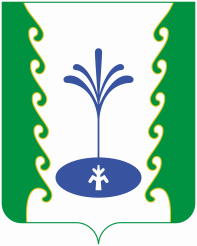 РЕСПУБЛИКА БАШКОРТОСТАНАДМИНИСТРАЦИЯ СЕЛЬСКОГО ПОСЕЛЕНИЯ БУРУНОВСКИЙСЕЛЬСОВЕТМУНИЦИПАЛЬНОГО РАЙОНА ГАФУРИЙСКИЙ РАЙОН АРАР                     № 24  ПОСТАНОВЛЕНИЕ